INDICAÇÃO Nº 648/2021Sugere ao Poder Executivo Municipal que proceda a instalação de semáforo de pedestres na Avenida do Pedroso entre os Bairros Trabalhadores e San Marino, neste município.Excelentíssimo Senhor Prefeito Municipal, Nos termos do Art. 108 do Regimento Interno desta Casa de Leis, dirijo-me a Vossa Excelência para sugerir ao setor competente que proceda a instalação de semáforo de pedestres na Avenida do Pedroso entre os Bairros Trabalhadores e San Marino.Justificativa:Fomos procurados por munícipes solicitando essa providencia, pois, segundo eles o trânsito nesse local é bastante intenso dificultando a travessia e os colocando em risco de acidentes, mães levam seus filhos ate a escola e atravessam a Avenida, próximo as Ruas, Av. Vereador Fause Jorge Maluf, San Marino e R. Aristides Polezze, Conjunto dos Trabalhador Plenário “Dr. Tancredo Neves”, em 09 de janeiro de 2.021.              Valdenor de Jesus G. Fonseca	JESUS -Vereador-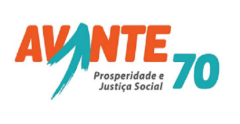 